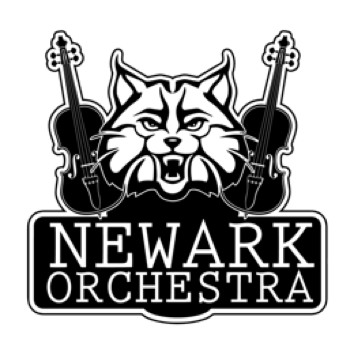 Orchestra Polo Shirt Order FormEach student in the Newark City Schools Middle School Orchestra program needs to have a black Newark Orchestras Uniform Polo shirt.  We wear these special polos for all concerts throughout their entire middle school orchestra career. It is recommended that you buy your student a shirt that will fit for their entire time in middle school. The cost of the polo shirt is $18.50.Please return the order form with eitherCash     or   Check made out to NOPA (Newark Orchestra Parent Association) in a sealed envelope by Sept. 20Student Name: __________________________________________Shirt Size:Child Small    Child Medium	Child Large	  Child XLAdult Small	 Adult Medium      Adult Large  	   Adult XL     If purchasing this shirt is a problem, please email arudd@newarkcityschools.org and we will come up with a solution!  